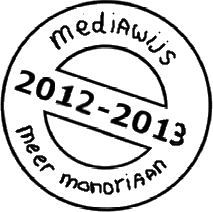 In deze studiekaart vind je tips voor het maken van een goede foto.Er is nog een studiekaart die gaat over foto’s.Zie ook: ‘Foto’s bewerken met Photofiltre’
Foto’s makenDenk om je eigen veiligheid.Zorg dat de lens vrij is.Houd je fototoestel goed recht.Kijk eerst goed door het kijkvenstertje voor je de foto maakt.Beweeg de camera tijdens het opnemen zo min mogelijk.Zorg dat je niet tegen de zon in fotografeert.Sta niet te ver van je onderwerp.Ga zelf ergens op staan of ga liggen voor speciale effecten.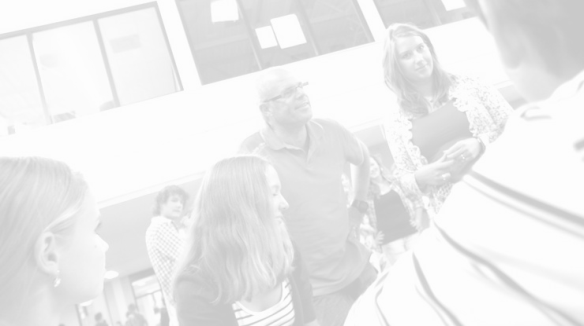 Denk om je eigen veiligheidGa niet zomaar op straat staan om een foto te nemen. Kijk goed wat je doet.Zorg dat de lens vrij isZorg dat er niets voor de lens zit (zoals je vinger, je haar of de lus van het fototoestel). Houd je fototoestel goed rechtHoud het fototoestel goed recht, anders loopt je horizon scheef. 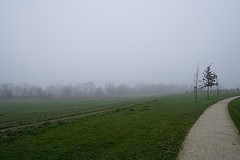 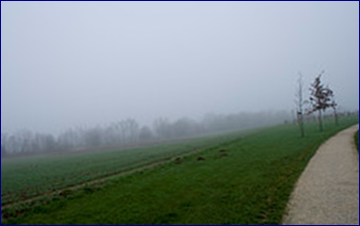 Kijk eerst goed door het kijkvenstertje voor je de foto maakt.Staat alles wat je in beeld wilt hebben erop?Is je toestel goed scherpgesteld?Beweeg de camera tijdens het opnemen zo min mogelijkHoud het fototoestel met twee handen vast, zodat je het toestel niet beweegt tijdens het maken van de foto. Je kunt ook een steuntje zoeken bij het maken van je foto. Bijvoorbeeld:Gebruik een statiefsteun de camera op de rand van een tafelsteun je ellebogen op een tafel Zorg dat je niet tegen de zon in fotografeertJe ziet dan weinig details. Soms is dat precies de bedoeling, zoals bij de foto die je verderop ziet, maar meestal wil je juist details zien. Let dus op de stand van de zon.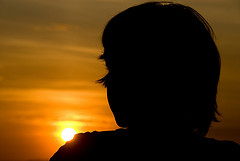 Sta niet te ver van je onderwerpGa niet te ver van je onderwerp af staan. Foto’s kunnen erg tegenvallen als alles ver weg of erg klein in beeld staat. Ga zelf ergens op staan of ga liggen voor speciale effectenAls je op je hurken gaat zitten, op de grond gaat liggen of ergens op gaat staan, krijg je een hele andere foto. Laat iemand groot lijken met het kikvorsperspectiefSoms wil je dat iemand of iets er extra groot of machtig uitziet op je foto. Dan kun je zo iemand van onderaf fotograferen. Hoe doe je dat?Ga op je hurken zitten en film schuin omhoog. 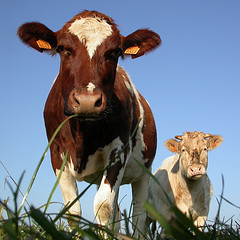 Laat iemand klein lijken met het vogelperspectiefSoms wil je dat iemand klein of onbelangrijk lijkt op je foto. Dan kun je die persoon van bovenaf fotograferen. Hoe doe je dat?Houd je camera schuin naar beneden als je fotografeert. Ga zelf met de camera hoger staan als dat nodig is.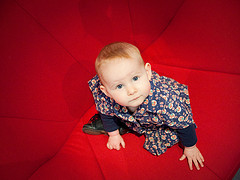 